Competition Tariffs 2022/23(Excluding French Championships) 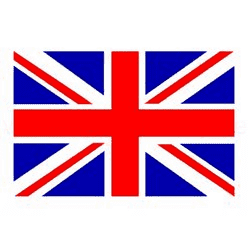 Form to be returned signed to the office before any entry/participation in competition 2021/22 season (valid from 01/03/21)  Please note the transport prices can be modified due to the prices of diesel.To make an entry “Engagment” : As a general rule, entries close at the FFE on Monday midnight before the competition. After this date/time, it is impossible to delete or add an entry. A change of horse or rider is still possible.  Belle Ferme makes the entries at the latest on Saturday at 5pm, 8 days before the competition. NB The people at the Belle Ferme office who do the entries are not in the office on Sunday or Monday!  For any omission or change of entry after 5pm on Saturday (8 days before), a fee of 6 euros per entry will be charged. It is imperative to come to the office and note in the "competition" folder the rider, the horse, and the events. You must also have the prior agreement of your instructor.  It is not possible to make them by mail, telephone, or other means. It is strongly advised to each rider to check on the FFE website (my rider page) that he is engaged in the right event! In case of error or omission on our part, please contact us on Monday! On the FFE, after Sunday midnight it is impossible to cancel an entry, it is still possible to add entries (depending on the number of places available). Tariffs: Entry fees (Engagments). This varies according to the club and the discipline (approx. 20e per event). Part of this amount goes to the organizing club and part to the FFE. For a "field entry" (sometimes possible) the price can be multiplied by 3.  Coaching (Dressage and jumping): One hour is deducted on the card per rider and per event.  This is a fixed price and does not depend on the time spent on the horse. It applies even if the events are consecutive and there is only one warm up. This is also the case if two riders are riding the same horse. Equine stabling: Boxes (if needed) per horse according to the organiser's rates (straw/shavings) to be paid at the time of their reservation, therefor well before the competition. If the shavings are taken at Belle Ferme, count 12 euros/bag and allow for 3 bags minimum. Depending on the organiser, expect to pay 10 euros per horse / weekend on hay. Riders: Accommodation, food etc. at their own expense according to their own arrangements.  Minors are under the responsibility of their parents outside the training with the instructor.  Instructor & administrative costs. See table below. Fee is once per rider and does not take into account the number of horses per rider.  This corresponds to the participation of the instructor's costs; accommodation, meals, administrative costs - organization of bookings etc.  For less than 3 riders and for the *, accommodation and meal costs are to be covered. Transport of horses: Flat rate per horse depending on the distance and number of horses.  The cost will be shared between the different riders for one horse if there are several riders. (NB As a general rule for transport in the Pays de Gex and the truck is full, therefore bracket A). For competitions where the riders go on horseback, 1 hour is deducted from the lesson card.More than 250 kms as well as transport by van: on estimate. Allow approx. 1.50 euros/km.NB: These rates may be modified during the year due to increases in the price of diesel. ☐ I acknowledge that I have read this information and accept these conditionsDate :					 Rider :					Parent signature : 								Section ASection BSection C10 + riders6 to 10 riders3 to 5 ridersSingle day4612Weekend 1 night132050Weekend 2 nights2438*Section ASection BSection C11 to 15 horses6 to 10 horses1 to 5 horses1. Pays de Gex55831852. 50 to 150 kms66991983. 150 to 250 kms77110220